Εκδήλωση Δημοτικού Πάφου Ε΄ για την Παγκόσμια Ημέρα Σπάνιων ΝοσημάτωνΜε την ευκαιρία της Παγκόσμιας Ημέρας Σπάνιων Νοσημάτων, η διευθυντική ομάδα και οι εκπαιδευτικοί του Δημοτικού Σχολείου Πάφου Ε΄- Αγίου Δημητρίου, στην προσπάθειά τους να ευαισθητοποιήσουν τους μαθητές  στην αποδοχή της διαφορετικότητας, φόρεσαν όλοι άσπρες φανέλες και τζην παντελόνια (γονίδιο - gene).  Στη συνέχεια, έφτιαξαν σχήματα αγάπης στο γήπεδο του σχολείου, εκφράζοντας έτσι έμπρακτα την στήριξη τους, στους σπάνιους συνανθρώπους μας.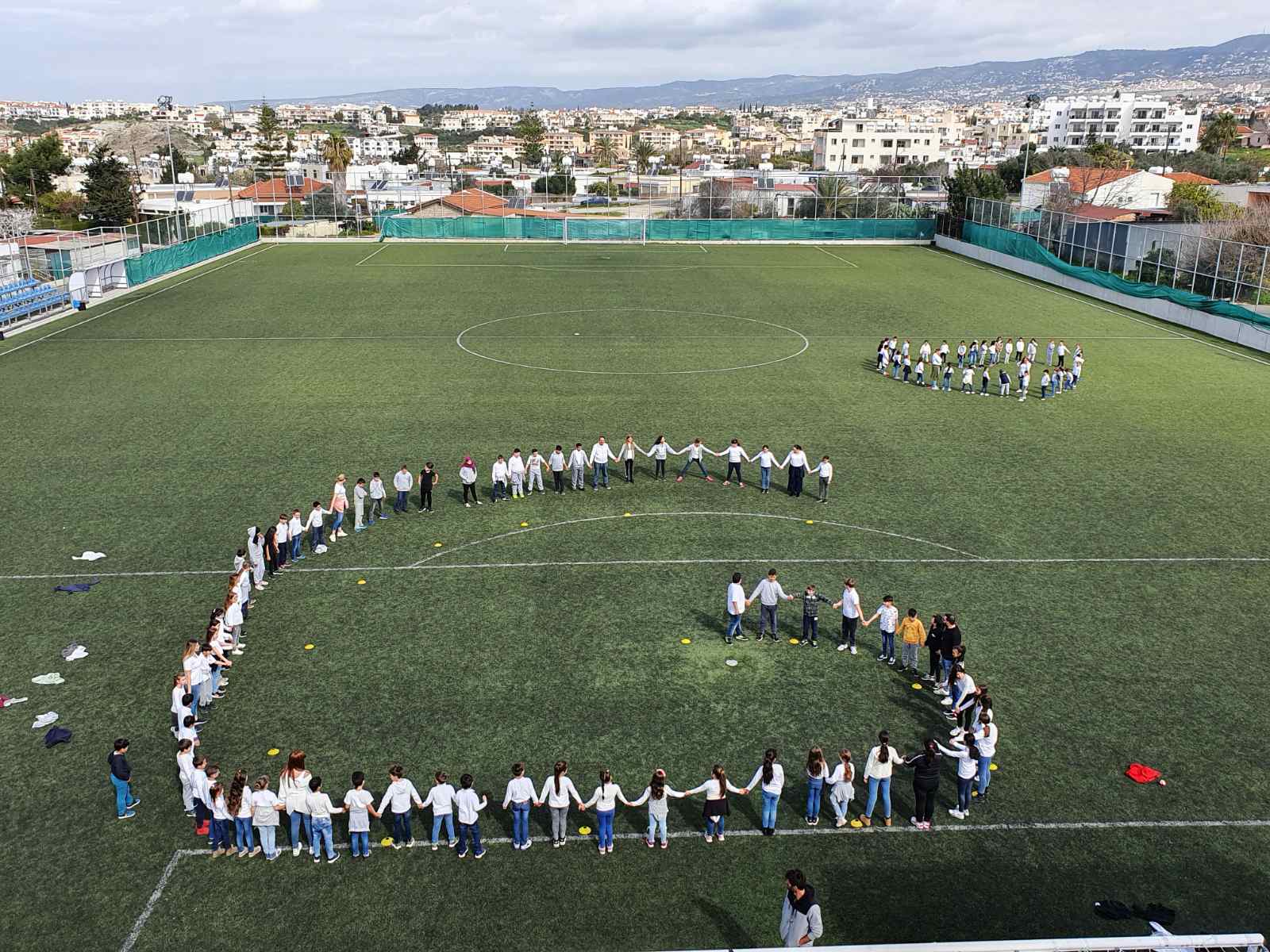 